 Международные студенческие обмены               DAAD  (Германская служба академических обменов)               ФУЛБРАЙТ                IFMSAО деятельности НКП НССМ, полноправного члена IFMSA.Общие сведения о Международной Федерации Ассоциаций Студентов- Медиков (International Federation of Medical Student`s Associations)Международная Федерация Ассоциаций Студентов МедиковОснована в мае 1951 г. в Дании. Представлена более  1200 000 участниками из 116 странОфициально признана ВОЗ как «международный совещательный форум студентов медицинских ВУЗов»Цель: налаживание тесных международных профессиональных, творческих и культурных связей для способствования процессам стандартизации медицинского образования, повышения уровня профессиональной подготовки будущих специалистов  и совершенствования существующих в настоящее время систем здравоохранения.Структура IFMSA.Любые проекты в рамках IFMSA осуществляются в рамках одного из 6 комитетов: Standing Committee of Medical Education (SCOME) Комитет Медицинского Образования – служит для проведения обмена опытом и знаниями по вопросам медицинского образования, что способствует распространению нововведений в образовательной сфере.  Standing Committee of Research Exchange (SCORE) Комитет Международных Научных Студенческих обменов – занимается  международными научными обменами, в рамках которых  студенты могут работать над исследовательскими проектами в интересующих их областях медицины. Standing Committee of Professional Exchange (SCOPE) Комитет Международных Профессиональных Студенческих Обменов – координирует международные обмены студентов – медиков среди иностранных учреждений здравоохранения, обеспечивая этим возможность увидеть систему здравоохранения другой страны изнутри и в действии, а также познакомиться с зарубежной культурой.   Standing Committee of Public Health (SCOPH) Комитет Общественного Здоровья и Здравоохранения – служит для общественных проектов в сфере здравоохранения, начиная от программ по борьбе с курением заканчивая проблемами современной трансплантологии. Standing Committee of Reproductive Health and AIDS (SCORA) Комитет по вопросам Репродуктивного Здоровья и  СПИДа - занимается вопросами сексуального воспитания и борьбы со СПИДом. Standing Committee of human Rights and Peace (SCORP)Комитет по Правам Человека и Вопросам Мира координирует проекты в сфере здравоохранения в развивающихся странах. Каждый такой комитет Международной Федерации Ассоциаций Студентов - Медиков – учреждение мирового масштаба, и состоит из национальных комитетов, - как Национальный Союз Студентов Медицины на территории Российской Федерации, который, в свою очередь, состоит из локальных комитетов на базах медицинских ВУЗов.НССМ-Национальный Союз Студентов МедициныВ России существует с 1989 года, на данный момент в программе участвует 27 Локальных комитетов- медицинских ВУЗов России.Основные направления деятельности НССМ совместно с IFMSA:Международные Студенческие Обмены           Профессиональные обмены           Научно-исследовательские обменыПроекты:           Гуманитарные проекты           Проекты по общественному здоровью           Создание глобальных медицинских сетей           Базы данныхТренингиКонференции, симпозиумы, летние школыПубликацииПрофессиональные обмены(Professional Exchange)Bilateral (двусторонний)  Двусторонний обмен подразумевает не только прохождение студентом практики за границей, но и его участие в приеме иностранного студента у себя в ВУЗе. Организационный взнос варьируется в зависимости от выбранной страны Unilateral (односторонний) Односторонний обмен не предусматривает прием  иностранного студента, поэтому помимо организационного взноса (в бюджет IFMSA) принимающая сторона требует оплату за ваше проживание и питание, которые Вы вносите по приезду в бюджет принимающей организации или на банковский счет принимающей организации (200-800 Евро)Участие в двустороннем обмене, безусловно, доставляет больше хлопот, но существенно экономит  деньги. А участие в одностороннем обмене повышает  шансы попасть в желаемую страну, т.к. заключение односторонних контрактов выгоднее для принимающей стороны в популярных среди студентов странах.  Цели программы:-дать возможность студентам медикам со всего мира принять участие в программе по профессиональному обмену,-предоставить учащимся лечебного и педиатрического факультетов возможность обменяться опытом с коллегами других стран,-предоставить студентам медикам уникальный опыт в сфере образования и культуры в дополнение к регулярным занятиям,-повысить качество обменов.Краткое описание программы:-длительность учебы 4 недели на английском языке или на языке принимающей страны,-тренинги по клиническим и преклиническим дисциплинам (возможность выбрать интересующую вас дисциплину),-за практическую работу во время учёбы студент не будет получать заработную плату,-во время учёбы студент будет находиться под руководством иностранного врача,-после прохождения практики выдается международный сертификат установленного образца,-ознакомление с иностранной системой здравоохранения,-двусторонние обмены / односторонние,-обеспечение питания и проживания, культурной программыИсследовательские обмены(Research Exchange) Научные студенческие обмены, которые осуществляются по принципу профессиональных, с той лишь разницей, что студент выбирает не столько город, в который хочет поехать, сколько серьезный научный проект в одном из университетов мира, в котором собирается принимать полноценное участие, будь это работа в лаборатории или на клинической базе. Для этих целей в IFMSA существует база данных по научным проектам, где можно выбрать именно тот проект, который особенно интересен студенту. Это дает возможность более целенаправленно использовать подобный опыт -  ведь можно вполне конкретно поучаствовать в серьезной научной работе в интересующей области медицинских знаний.Краткое описание программы:-участие в научном проекте по клинической или доклинической дисциплине в течение 1-6 месяцев-возможность публикации научной работы-работа с исследовательским коллективом-возможность расширить Ваши перспективы в научной деятельности в разных странах-после участия выдается международный сертификат установленного образца-ознакомление с зарубежными исследованиями и культурой-база данных по нескольким тысячам проектов-двусторонние / односторонние обмены-обеспечение питания и проживания, культурной программыСтраны, предлагаемые для прохождения практики-доступны практически все страны мира, полный список можно посмотреть на сайте ifmsa.org. Количество контрактов, заключенных для России с разными странами ежегодно варьирует. Практика совместно с НССМ в Балканских странахПомимо ежегодных контрактов с IFMSA, у НССМ подписаны двусторонние соглашения об обменах студентов с такими странами, как Сербия, Босния и Герцеговина- Республика Сербская, Македония, Черногория.Студентам также предоставляется место для прохождения практики, под контролем врача местной клиники, проживание и питание, организация культурной программы. После окончания практики выдается сертификат международного образца. По существу, данные обмены аналогичны односторонним профессиональным обменам. Интернет-ресурсыОсновная информация по деятельности IFMSA размещена на сайте ifmsa.org. Здесь можно найти страны, доступные для прохождения практики, условия обмена каждой страны, проекты, осуществляемые совместно с различными общественными организациями. Кроме того, ifmsa.org-официальная база данных для подачи аппликационной формы на участие в обмене.Non-Profit Partnership«NATIONAL MEDICAL STUDENTS’ STATE»2-nd Roshchinskaya st. 4-503,Moscow, 115191Russian FederationTel./Fax: +7 (926) 233-02-32E-mail: MICHAILMED@MAIL.RUWeb: httpHYPERLINK "http://hccm.ru/"://HYPERLINK "http://hccm.ru/"hccmhhccm-ifmsa.orgНекоммерческое Партнерство«НАЦИОНАЛЬНЫЙ СОЮЗ СТУДЕНТОВ МЕДИЦИНЫ»Российская Федерация115191, г. Москваул. 2-я Рощинская, д. 4 оф. 503Тел./факс.:    +7 (926) 233 -02-32Эл. почта:     MICHAILMEDHYPERLINK "mailto:MICHAILMED@MAIL.RU"@HYPERLINK "mailto:MICHAILMED@MAIL.RU"MAILHYPERLINK "mailto:MICHAILMED@MAIL.RU".RUWeb:           httpHYPERLINK "http://hccm.ru/"://HYPERLINK http://hccm.ru/hccm-ifmsa.orgHYPERLINK "http://hccm.ru/".HYPERLINK "http://hccm.ru/"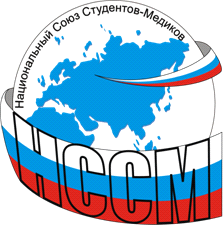 